          ΚΑΛΕΣ  ΠΡΑΚΤΙΚΕΣ  ΥΛΟΠΟΙΗΣΗΣ ΠΡΟΓΡΑΜΜΑΤΩΝ                                              ΑΓΩΓΗΣ ΥΓΕΙΑΣ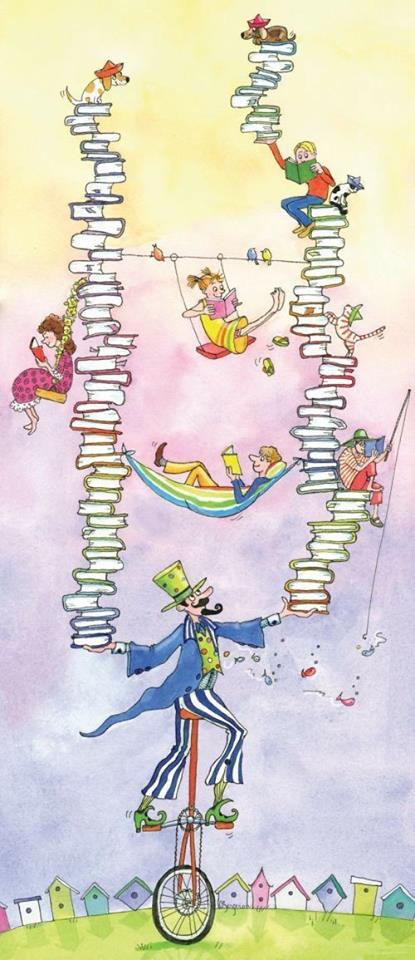                                           ΠΡΟΓΡΑΜΜΑ ΗΜΕΡΙΔΑΣ                                  Δευτέρα 30 Οκτωβρίου 2017                                              3.30-6.30 μ. μ.‘Προγραμματα Αγωγήσ Υγείας στο Σχολείο’Χρηστίδου ΧριστίναΥπεύθυνη Αγωγής Υγείας Δ.Δ.Ε.Δ.Θ.2ο  ΓΕΛ ΕΛΕΥΘΕΡΙΟΥ-ΚΟΡΔΕΛΙΟΥ‘ΔΙΚΑΙΩΜΑΤΑ ΚΑΙ ΑΞΙΕΣ’ Μίχου  ΠΕΡΙΣΤΕΡΑ- ΚΑΡΑΝΙΚΑ ΧΡΙΣΤΙΝΑ3ο  ΓΥΜΝΑΣΙΟ ΕΧΕΔΩΡΟΥ‘ΣΥΝΑΙΣΘΗΜΑΤΙΚΗ ΑΓΩΓΗ ΓΙΑ ΑΡΜΟΝΙΚΗ ΣΥΝΥΠΑΡΞΗ ΣΤΟ ΣΧΟΛΕΙΟ’ΤΣΙΟΥΜΠΕΡΗ ΓΙΑΝΝΟΥΛΑ-Μουταφίδου Αναστασία – Χουρσούτογλου Βασίλειος4ο   Γυμνάσιο Πολίχνης ‘ΨΥΧΟΛΟΓΙΑ ΚΑΙ ΑΘΛΗΤΙΣΜΟΣ’Αποστολίδου  Ιωάννα -ΣΑΜΑΝΤΑ ΕΥΑΓΓΕΛΙΑ3ο  Γυμνάσιο Εύοσμου‘ΨΑΧΝΩ ΤΟΝ ΚΑΛΥΤΕΡΟ ΕΑΥΤΟ ΜΟΥ. ΣΥΓΧΩΡΩ ΚΑΙ ΠΡΟΧΩΡΩ!’Ιωάννα Κορωναίου -  Π. Κουκουτσέλου- Μ. Παπαργυρίου‘Προσέγγιση  εφήβων σε θέματα διαφυλικών σχέσεων. Πού μπορεί να εστιαστεί η παρέμβαση και γιατί;’Κυριακή Παπαδημητρίου Μch Public HealthΥπεύθυνη Αγωγής Υγείας  4ης  Υ.Πε. Μακεδονίας και Θράκης1ο  ΕΠΑΛ ΣΤΑΥΡΟΥ ‘ΤΟ ΤΑΞΙΔΙ ΤΟΥ ΕΦΗΒΟΥ  ΣΤΟ ΧΩΡΟ ΤΗΣ ΑΥΤΟΓΝΩΣΙΑΣ’ΦΙΛΙΠΠΟΠΟΥΛΟΥ ΚΩΝΣΤΑΝΤΙΝΑ2ο  ΓΥΜΝΑΣΙΟ  ΑΜΠΕΛΟΚΗΠΩΝ‘ΔΙΑΦΟΡΕΤΙΚΟΤΗΤΑ - ΑΝΘΡΩΠΙΝΑ ΔΙΚΑΙΩΜΑΤΑ - ΕΝΕΡΓΟΣ ΠΟΛΙΤΗΣ’ ΠΑΠΑΡΗ ΕΛΕΝΗ- ΚΟΜΝΗΝΟΣ ΜΙΧΑΗΛΓενικό Εκκλησιαστικό Λύκειο Γυμνάσιο Νεαπόλεως ‘Εθελοντισμός στο σχολείο’Ευαγγελία Γερμανού Κουκουλιά-Νικολέττα Ζαραμητροπούλου - Ευαγγελία ΒλέτσηΓΥΜΝΑΣΙΟ ΚΑΛΙΝΔΟΙΩΝ‘ΔΙΑΦΥΛΙΚΕΣ ΣΧΕΣΕΙΣ - Σ.Μ.Ν. – ΠΡΟΛΗΨΗ’ ΠΑΠΑΡΔΕΛΑΣ ΑΝΔΡΕΑΣ - ΣΙΔΕΡΗ ΓΕΩΡΓΙΑ- ΜΑΚΡΥΔΗΜΗΤΡΗΣ ΧΡΗΣΤΟΣ